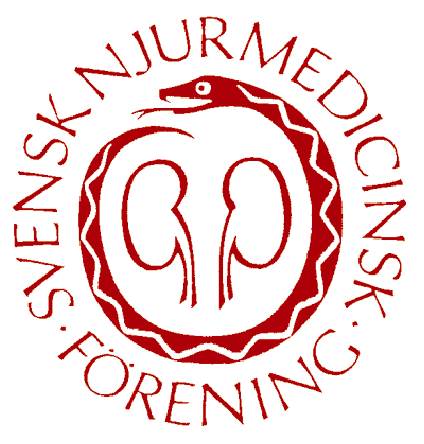 Till medlemmar i Svensk Njurmedicinsk FöreningKallelse till årsmöte i Svensk Njurmedicinsk FöreningDatum: 2020-11-25Kl. 9.45 – 10.45Mötet sker digitalt i samband med Njurmedicinforum 2020. Länk kommer att skickas ut.Dagordning årsmöte 2020-11-25Årsmötets öppnandeVal av mötesordförandeVal av mötessekreterareVal av två justeringsmänMötets behöriga utlysandeGodkännande av föredragningslistaVerksamhetsberättelseRevisionsberättelseFrågan om ansvarsfrihetÅrsavgift för 2021Val av styrelse.Valberedningen förslag till ny styrelse 2021.Val av valberedningBeslut om revidering av stadgarRapport från utbildningsutskottetSNFs vetenskapliga möten och utbildningarUtdelning av forskningsanslag från Svensk Njurmedicins Förenings forskningsstiftelsesamt Astra-Zenecas stipendium för forskning i hjärt-kärlsjukdomar hos patienter med njursjukdomÖvriga frågorMötets avslutandeNaomi Clyne	Tora AlmquistOrdförande	Vetenskaplig sekreterare